+-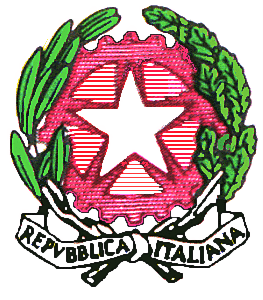 Scuola  Secondaria di I grado Statale ad Indirizzo Musicale “Ettore Romagnoli”Via Volturno n° 28 - 93012 GELA CLTel.: 0933930934 – 0933935123. Fax: 0933823428Cod. Fisc.: 82002160859 - Codice MIUR: CLMM014007clmm014007@istruzione.it – clmm014007@pec.istruzione.itwww.scuolaromagnoligela.gov.itProt.n.                                                                                Al sig. Sindaco del Comune di Gela……                                                                                                                                    All’Assistente Sociale del Comune di Gela….                                       Pec……Alunno/a: Nato/a a  Si  chiede  perciò di compiere i  necessari  controlli  allo scopo di verificare le eventuali cause di impedimento alla frequenza scolastica e sollecitare i genitori al rispetto / dovere di istruzione.                                                                                   F.to   Il Dirigente Scolastico                                                                                                                Sandra Scicolone